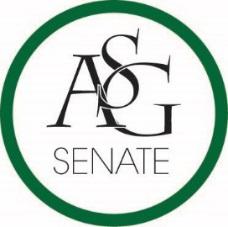 Senate MinutesOctober 29, 2019Graduate Education Auditorium, 6:30 PMCall to OrderRoll Call2 Absent 4 Proxy 44 Present Approval of the MinutesSpecial OrdersReports (5 minutes each)Special ReportsOSA Advisor, Mary SkinnerCongratulate everyone since the vacancy election. Encouraged Senators to get involved in homecoming. Graduate Assistants, Kelley Fox and Katie MaharPresident, Jared PinkertonThank you for attending MADD and for participating. Thank you for coming to the All Call. International Student Experience Game Day, 75 International Students is renting out the gameday deck and we are going to ask 75 ASG agents come to attend to foster the relationship. Vice-President, Sadie BryantThank you for coming to the Chancellors Ball and be sure to participate in the Homecoming Events. Treasurer, Kevin Smith Jr. Secretary, Jack Skidmore MADD was a lot of fun and I hope you enjoyed it. Encouraged senators to attend the events that are being put on this week for homecoming. Chief Justice, Justyce YuilleGPSC President, JD. D’Loreto-Hill Cabinet ReportsChief of Staff, Arianna Kiaei Director of Associated Member Program, Tommy Davis Thank you for coming to the Mayoral meeting last week. This week a marketing competition is taking place so we are getting some feedback for that. Next week we are doing a senate simulation and we would love for you to attend. FLF Coordinator, John HedgecockChair of the Senate, Kianna SarvestaniThank you for donating for the Pack the Pantry. Discussed senate hours and senate attendance. It is a half absence for not completing the RSO Form and not completing 5 ASG hours is subject to removal. Appointments, Nominations, and ElectionsPublic Comment (3 at 2 minutes each)Old Business ASG Senate Resolution No. 2- A Resolution to Support Access Pass Equity Author(s): ASG President Jared Pinkerton, ASG Director of Athletics Addison Cathey, Senator Levi BrownCampus Life Committee ReportUnanimous agreement to pass it. Amended Line 28: both men’s basketball and football home events, students can purchase, amendment approved. Amended Line 54: to opt in to, amendment approved. Amended Line 43: there is no option, amendment approved. Authors yielded to questions, there were none. Vote Count: 47 Yes, 1 No, 0 Abstentions. Sponsor(s): Senator Brooklyn Warren, Senator Nathan Martinez, Senator Jason Neely, Senator Esteban Lopez, Senator Jacob Spradlin, Senator Stephanie Barber, Senator Anthony Kammerer, Senator Natalie Ceniceros, Senator Beck Williams, Senator Ryan Harra, Senator Bailee King.New BusinessAnnouncementsEncouraged ASG FLF Mentors to reach out to their mentees. Encouraged Senators to become student ambassadors. Adjournment